    Date: Mar 8, 2018In your journal record the following:SCULPTURE ENTRY #16:ART THINK:  Claus Oldenburg was an artist that liked to sculpt food.  Take a look at some Claus Oldenburg sculptures below, tell me which one you like the best and WHY.Announcements/Reminders:      NEXT TIME is the last day to turn in late work for this term!Food sculpture is due on March 19th.    Today’s Objective:  Talk about finishing green man.  Work on food with texture sculpture.Homework: Get any late work ready to turn in.  1. 2.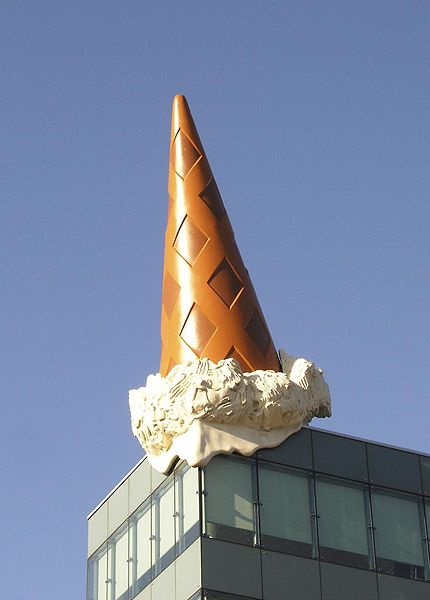 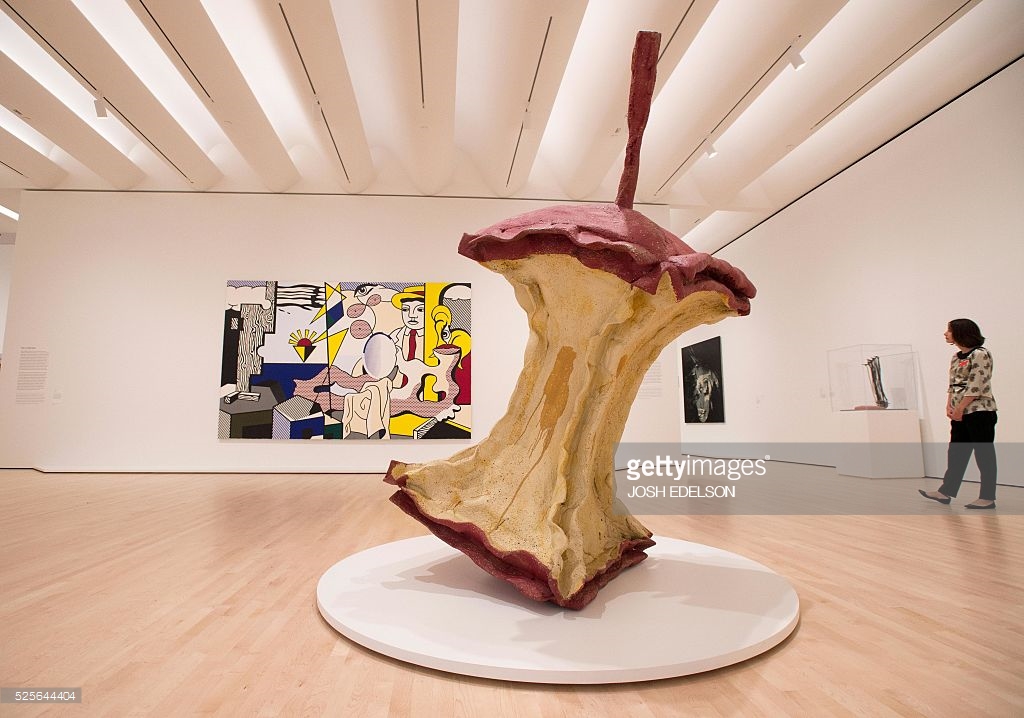 3. 4. 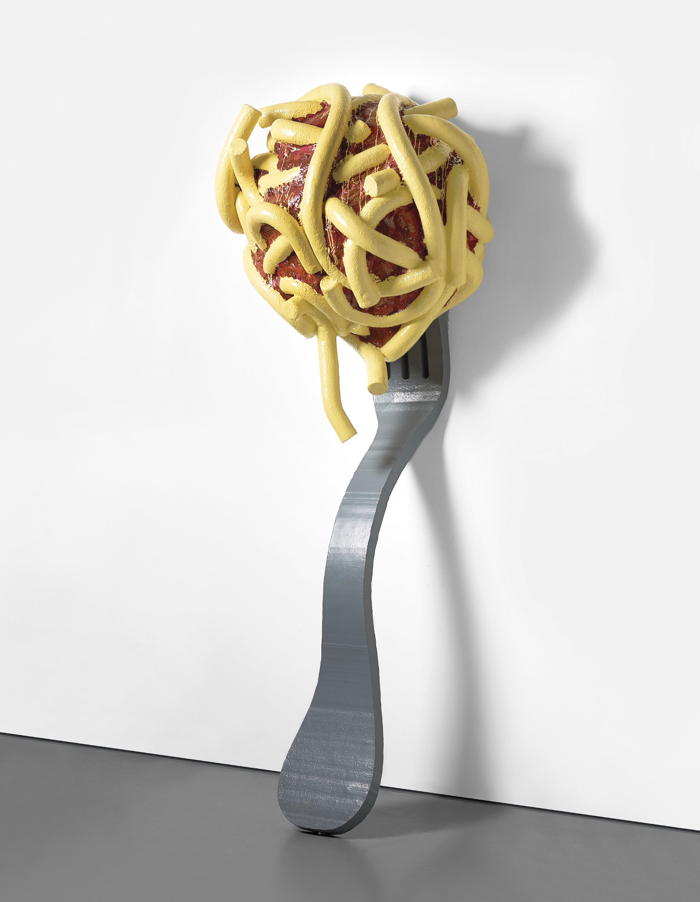 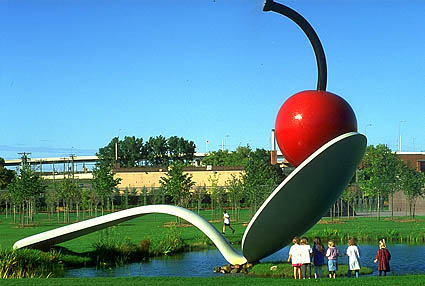 